Name: ______________Spanish-American War Newspaper Project GuidelinesTopics: Reconcentrado (concentration camps), the de Lome letter, & the sinking of the USS Maine, the Battle of SantiagoAssignment: Your group will be tasked with creating a newspaper article, keeping in mind the yellow journalism tactics of the era, detailing one of these three topics.  You will research your assigned topic to gather information to include in the article.  Below is how you will be graded:Group Member Evaluation FormPartner 1 Name: __________________ Partner 1 Role: _____________________	Grade this partner on a scale of A-F based on their participation. Explain your grade with comments below.Partner 2 Name: _________________  Partner 2 Role: ____________________Grade this partner on a scale of A-F based on their participation. Explain your grade with comments below.Group Research Guidelines-ALL group members will be responsible for researching the assigned topic. ALL group members will be responsible for proofreading the document before it is printed.  ALL group members will work together to make decisions related to the article.-Each group member will be assigned one of the following roles for this project: editor, journalist, and cartoonist.  One member will be the editor.  The editor’s job is to design the layout of the news article.  The editor will decide where to place the article and the advertisements.  It is my recommendation that the group member with the most Microsoft Word experience be assigned the editor’s role.  The journalist will use the information gathered to write an article in which they will inform the public as to what the topic is.  This article is to be written from an American perspective.  While it can be sensationalized, do not print false information. The cartoonist will be responsible for completing two of the following assignments: (1) draw an advertisement for a product from the era, (2) draw a political cartoon mocking the topic, or (3) draw or locate an image online depicting the topic. The group must also include a map in their article.  Each image (except for the advertisement) must include a caption.-Groups must CITE (do not just write the URLs) three separate, reliable sources.  As a rule, only use websites that end in .gov, .edu, .org, etc. Easybib.com will help you cite the sources but be aware that you may have to insert specific information onto this website (such as author, date published, etc.) in order to generate a proper citation. Do not use Wikipedia, Answers.com, Yahoo.com, About.com, etc. -Except for the headline and banner, the article should be written using a 12-14 point, Times New Roman font. Articles are not to be double spaced.  Do not leave large gaps in the paper.  Images should be an appropriate size and should not be enlarged to fill gaps. -Do NOT plagiarize!! Any groups whose work has been plagiarized will receive a 0 on this assignment.-Before turning your article into the teacher, your group will be responsible for explaining the topic to your peers.  Each group member will be expected to speak for an equal amount of time during the presentation.Example:Hamilton Place TimesIssue 213								   	February 10, 1898Spanish Ambassador Calls President McKinley “Weak”!!! Does War Loom?Washington, D.C.-Cuban revolutionaries have intercepted a letter written by the Spanish Ambassador Señor Don Enrigue Dupuy de Lôme in which he criticizes the American and British empires. Bla bla bla bla bla bla bla bla bla bla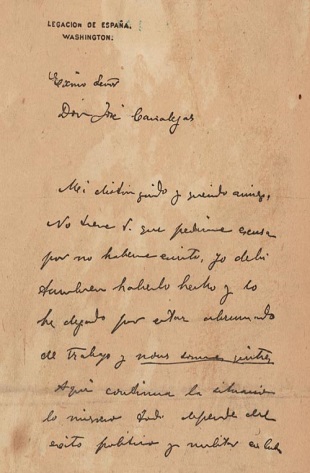 Bla bla bla bla bla blabla bla bla bla bla bla bla Bla bla bla bla bla bla bla bla bla bla Bla bla bla bla bla bla bla bla bla bla Bla bla bla bla bla bla bla bla bla bla Bla bla bla bla bla bla bla bla bla bla Bla bla bla bla bla bla bla bla bla bla Bla bla bla bla bla bla bla bla bla bla Bla bla bla bla bla bla bla bla bla bla Bla bla bla bla bla bla bla bla bla bla Bla bla bla bla bla bla bla bla bla bla Bla bla bla bla bla bla bla bla bla bla Bla bla bla bla bla bla bla bla bla bla Bla bla bla bla bla bla bla bla bla bla Bla bla bla bla bla bla bla bla bla bla Bla bla bla bla bla bla bla bla bla bla Bla bla bla bla bla bla bla bla bla bla Bla bla bla bla bla bla bla bla bla bla Bla bla bla bla bla bla bla bla bla bla Bla bla bla bla bla bla bla bla bla bla Bla bla bla bla bla bla bla bla bla bla Bla bla bla bla bla bla bla bla bla bla Bla bla bla bla bla bla bla bla bla bla Bla bla bla bla bla bla bla bla bla bla Bla bla bla bla bla bla bla bla bla bla Bla bla bla bla bla bla bla bla bla bla Bla bla bla bla bla bla bla bla bla bla Bla bla bla bla bla bla bla bla bla bla Bla bla bla bla bla bla bla bla bla bla Bla bla bla bla bla bla bla bla bla bla Bla bla bla bla bla bla bla bla bla bla Bla bla bla bla bla bla bla bla bla bla Bla bla bla bla bla bla bla bla bla bla Bla bla bla bla bla bla bla bla bla bla Bla bla bla bla bla bla bla bla bla bla Bla bla bla bla bla bla bla bla bla bla Bla bla bla bla bla bla bla bla bla bla Bla bla bla bla bla bla bla bla bla bla Bla bla bla bla bla bla bla bla bla blaBla bla bla bla bla bla bla bla bla bla Bla bla bla bla bla bla bla bla bla bla Bla bla bla bla bla bla bla bla bla bla 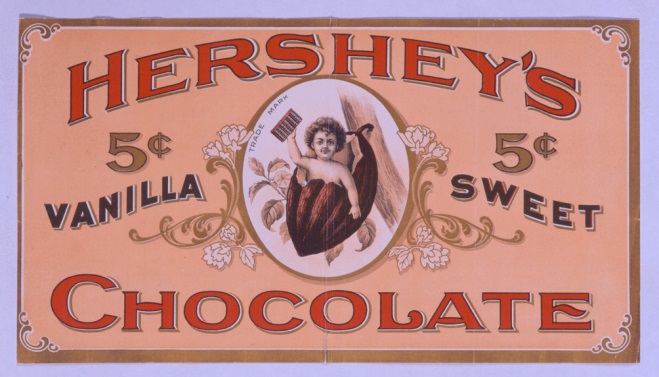 CategoryPossible PointsAwarded PointsContent/Creativity- It is evident that the group has spent a considerable amount of time researching their topic; the article, while exaggerated, is accurate and related to the assigned topic. The article has a sensationalized headline as well as dramatic images.25Advertisement/Photos- The newspaper contains at least two of the following: an advertisement for a product from the era (drawn by the cartoonist), a political cartoon (drawn by the cartoonist), or a picture (drawn by the cartoonist or located on the internet). The article must also contain a map.  Each image (except for the advertisement) should include a caption.20Layout & Grammar- The layout of the newspaper is neat and organized the group has adhered to the 12-14 pt. font guideline.   The article is at least one page in length. Photos/Cartoons/Ads are evenly distributed throughout the newspaper. 2 points deducted for each grammatical error (up to 16 points).25Sources- Groups have turned in a handwritten or typed list of sources on a separate sheet of paper. Sources must be cited properly.  Groups must cite at least three reliable sources.15Individual Participation- Students must turn in an evaluation form in which they evaluate their peers’ performance. Teacher observations will be considered.10